Dodavatel:DAŇOVÉ PORADENSTVÍ TOMÁŠ PACLÍK, a.s.Jeremenkova 40b77900 Olomouc 926849534MUZEUM UMĚNÍ OLOMOUCstátní příspěvkováorganizaceDenisova 47, 771 11 Olomouc+xxxxwww.muo.cz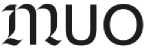 ČÍSLO OBJEDNÁVKY	NIPEZ	ID	V OLOMOUCI0036/3/2023	79200000-6	MUOLX001UW4J	15.03.2023Zpracování přiznání k dani z příjmu právnických osob za zdaňovací období 2022.Předpokládaná hodnota: 84 700,00 KčDěkujiMgr. Ondřej Zatloukalředitel Muzea umění OlomoucNa fakturu prosím uveďte číslo objednávkyPODPIS SPRÁVCE ROZPOČTU: potvrzuji, že jsem prověřil(a) připravovanou operaci ustan.§ 13 vyhlášky 416/2004 Sb.INDIVIDUÁLNÍ PŘÍSLIB KČ bez DPH:s DPH: 84 700,00 Kčxxxdatum a podpisDotaceVÝSTAVASchvalujícíDatum: 15.3.2023 10:38:38xxEkonomDatum: 15.3.2023 13:47:37xxPříkazce operaceDatum: 15.3.2023 13:50:48xxSprávce rozpočtuDatum: 15.3.2023 15:25:28xxRegistr smluvDatum: 15.3.2023 15:44:09xx